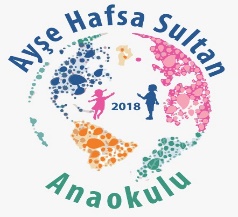 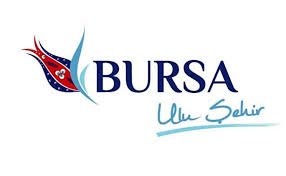     Not: 1-Bitki çayları böğürtlen, ıhlamur, kuşburnu, karışık bitki çayı olacak şekilde dönüşümlü olarak verilmektedir.          2-Gerekli durumlarda idare tarafından listede yer değişikliği yapılabilir.ELİF ÇETİNKAYA               Zeynep BALTACI                    Oğuz DEMİR                             EMEL BAYRAM                                                                                             Pınar KERMAN      Aşçı                                       Öğretmen                                Öğretmen                                     Öğretmen	                                 Okul MüdürüGÜNLERÖĞLE YEMEĞİİKİNDİ KAHVALTI02.01.202403.01.202404.01.202405.01.2024Pizza- meyve suyu Tavuklu pilav-ayran Arpa şehriyeye çorbası-havuc bırokoli salatası-yoğurtTarhana Çorbası-bulgur pilavı-ekmekZebra Kek-sütTatlı pekmezli kurabiyeMeyve salatasıKıtır poğaça-meyve suyu08.01.202409.01.202410.01.202411.01202412.01.2024Mercimek Çorbası-Kıtır Ekmek-MeyveFırında köfte patates -ekmek-meyve suyuKarnabahar-Tereyağlı ErişteKuru Fasulye-Pilav-turşu Ezogelin çorba-Karışık kızartma-yoğurt Islak kek -sütMeyve salatası-cevizTereyağlı ballı ekmek-sütÇikolatalı pudingMozaik pasta15.01.202416.01.202417.01.202418.01.202419.01.2024Tarhana Çorbası-sebzeli bulgur pilavı-meyve Fırında tavuk patates-şehriyeli pirinç pilavı-ayranPatatesli Bezelye yemeği-erişte makarna-ekmekPizza- meyve suyuDomates çorbası, kabak mücver, cacıkHavuçlu cevizli kek- sütSusamlı tuzlu kurabiyePeynirli gözleme-ayranMeyve salatasıKARNE GÜNÜ